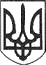 РЕШЕТИЛІВСЬКА МІСЬКА РАДАПОЛТАВСЬКОЇ ОБЛАСТІВИКОНАВЧИЙ КОМІТЕТРІШЕННЯ30 серпня 2021 року                                                                                     № 273Про внесення змін до рішення виконавчого комітету Решетилівської селищної ради від 27.04.2017 № 91,,Про утворення опікунської ради при виконавчому комітеті  Решетилівської міської ради’’ (зі змінами)	Керуючись статтею 34 Закону України „Про місцеве самоврядування в Україні”, пунктами 3.3, 4.11, 4.15 Правил опіки та піклування, затверджених спільним наказом Державного комітету України у справах сім’ї та молоді, Міністерства освіти України, Міністерства охорони здоров’я України, Міністерства праці та соціальної політики України від 26 травня 1999 року № 34/166/131/88, для підготовки необхідних документів та попереднього розгляду справ з питань опіки та піклування над повнолітніми фізичними особами, які визнані недієздатними, дієздатність яких обмежена, та дієздатними фізичними особами, які за станом здоров’я не можуть самостійно здійснювати свої права і виконувати обов’язки, захисту їх майнових та немайнових прав, виконавчий комітет Решетилівської міської радиВИРІШИВ:1. Внести зміни до рішення виконавчого комітету Решетилівської селищної ради від 27.04.2017 № 91 ,,Про утворення опікунської ради при виконавчому комітеті Решетилівської міської ради’’ (зі змінами), а саме: 1) доповнити пунктом 3 наступного змісту: „Затвердити перелік документів до органу опіки та піклування, для надання подання про можливість призначення опікуном (піклувальником) над фізичною особою в разі визнання її недієздатною (обмежено дієздатною), додається”;2) доповнити пунктом 4 наступного змісту: „Затвердити перелік документів, необхідних для подання заяви до органу опіки та піклування щодо надання висновку про можливість призначення опікуном (піклувальником) над фізичною особою в разі визнання її недієздатною (обмежено дієздатною), додається”;3) доповнити пунктом 5 наступного змісту: „Затвердити форму висновку про стан здоров’я майбутнього опікуна (піклувальника) для підтвердження відсутності у нього захворювань, які перешкоджають влаштуванню до нього особи, яка потребує опіки (піклування), додається”;4) доповнити пунктом 6 наступного змісту: „Затвердити форму акту обстеження матеріально – побутових умов сім’ї майбутнього опікуна (піклувальника), додається”;5) доповнити пунктом 7 наступного змісту: „Затвердити форму звіту опікуна (піклувальника) над повнолітньою недієздатною (обмежено дієздатною) особою про діяльність за минулий рік, додається”.2. Пункти 3, 4 рішення виконавчого комітету Решетилівської селищної ради від 27.04.2017 № 91 (зі змінами) ,,Про утворення опікунської ради при виконавчому комітеті Решетилівської міської ради’’ вважати відповідно пунктами 8, 9.3. Контроль за виконанням рішення покласти на першого заступника міського голови Сивинську І.В.Міський голова								О.А. ДядюноваЗАТВЕРДЖЕНОрішення виконавчого комітетуРешетилівської міської ради30 серпня 2021 року  № 273Перелік документів до органу опіки та піклування, необхідних для надання подання про можливість призначення опікуном (піклувальником) над фізичною особою в разі визнання її недієздатною (обмежено дієздатною)Заява від потенційного опікуна (піклувальника);Копія паспорта потенційного опікуна (піклувальника);Копія паспорта підопічного;Довідка про склад сім’ї потенційного опікуна (піклувальника), або акт  про фактичне проживання осіб з потенційним опікуном (піклувальником);Довідка про склад сім’ї підопічного (в разі реєстрації за різними адресами з потенційним опікуном (піклувальником), або акт обстеження;Копії документів, що підтверджують родинні стосунки потенційного опікуна (піклувальника) з підопічним (у разі наявності);Копія довідки МСЕК підопічного (у разі наявності); Довідка про стан здоров’я особи, що потребує опіки (якщо вона раніше проживала окремо);Копія рішення суду щодо визнання недієздатності особи;Висновок про стан здоров’я потенційного опікуна (піклувальника);Довідка про доходи потенційного опікуна (піклувальника) за останні 6 місяців;Характеристика з місця роботи (з місця проживання) на потенційного опікуна (піклувальника);Копії документів про наявність власного житла (або користування) у потенційного опікуна (піклувальника);Копії документів про наявність (відсутність) у власності житла (або іншого майна) підопічного.ЗАТВЕРДЖЕНОрішення виконавчого комітетуРешетилівської міської ради30 серпня 2021 року  № 273ВИСНОВОКпро стан здоров’я особиПрізвище, ім’я, по батькові_________________________________________________________________________________________________________________Дата і місце народження ___________________________________________________________________________________________________________________Місце проживання(адреса)_________________________________________________________________________________________________________________Дані медичного обстеження_____________________________________________Дерматовенеролог____________________________________________________                                                                   (діагноз)Психіатр_____________________________________________________________                                                                   (діагноз)Фтизіатр_____________________________________________________________                                                                    (діагноз)Терапевт_____________________________________________________________                                                                    (діагноз)Нарколог____________________________________________________________                                                                    (діагноз)Дані лабораторного дослідженняРеакція Вассермана____________________________________________________                                                        (дата, номер, результат)ВІЛ-інфікованість_____________________________________________________                                                        (дата, номер, результат)*Група інвалідності_________________________________потребує/не потребує                                         (*заповнюється у разі наявності інвалідності)                                           постійного/не постійного стороннього доглядуОстаточний висновок_________________________________________________________________________________________________________________________________________________________________________________________Керівник лікувально – профілактичного закладу            _____________             ____________________М.П.«_____»__________________20____рЗАТВЕРДЖЕНОрішення виконавчого комітетуРешетилівської міської ради30 серпня 2021 року  № 273АКТОбстеження матеріально-побутових умов сім’ї майбутнього опікуна (піклувальника) ____________________________________________________________________(прізвище, ім’я, по батькові голови сім’ї)(місце роботи) _______________________________________________________Яка (який) проживає за адресою: ________________________________________«____»_____________20___р.Комісією у  складі: ____________________________________________________________________________________________________________________________________________________________________________________________встановлено наступне:_____________________________________________________________________________________________________________________________________________________________________________________________________________________________________________________________Склад сім’ї (прізвище, ім’я по батькові, місце та дата народження, місце роботи або навчання):________________________________________________________________________________________________________________________________________________________________________________________________________________________________________________________________________________________________________________________________________Характеристика помешкання (побутові умови життя, санітарний стан):________________________________________________________________________________________________________________________________________________________________________________________________________________________________________________________________________________Загальний прибуток сім’ї: членами сім’ї: ______________________________________________________________________________________________________________________________________________________________________________________________________________________________________________Характеристика взаємовідносин між членами сім’ї : ____________________________________________________________________________________________В зв’язку з чим здійснено перевірку :________________________________________________________________________________________________________Висновок комісії :  ____________________________________________________________________________________________________________________________________________________________________________________________Підписи членів комісії :ЗАТВЕРДЖЕНОрішення виконавчого комітетуРешетилівської міської ради30 серпня 2021 року  № 273ЗВІТопікуна (піклувальника) над повнолітньою недієздатною(обмежено дієздатною) особою про діяльність за 20____рік1Прізвище, ім’я, по батькові опікуна (піклувальника)2Прізвище, ім’я, по батькові підопічного3З якого року є опікуном, №, дата рішення суду4Середній сукупний грошовий прибуток сім’ї опікуна (піклувальника) в місяць5Розмір грошових прибутків підопічного в 20___р.: пенсії, державна допомога, грошові допомоги від УСЗН, інше6Витрати здійснені за кошти підопічного протягом 20___р. : ліки, продукти харчування, одяг, оплата комунальних послуг, інше7Технічний та санітарний стан житла, де проживає підопічний8Технічний та санітарний стан житла, яким володіє підопічний (за наявності)9Відносини з підопічним